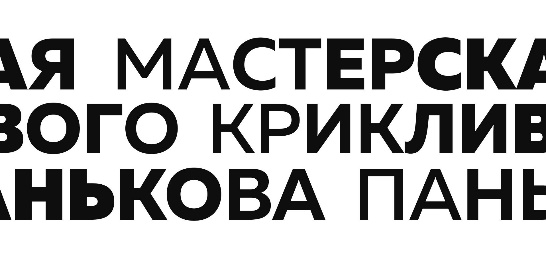 Мастерская Крикливого и ПаньковаФевраль 20214 февраля (чт.) / 19:00
Жан Жене
Служанки / 18+
Реж. Полина Кардымон

8 февраля (пн.) / 19:00
Наринэ Абгарян
Зулали / История о горьком и смешном мире людей / 14+
Реж. Оксана Моргун
ПРЕМЬЕРА
10 февраля (ср.) / 19:00
Наринэ Абгарян
Зулали / История о горьком и смешном мире людей / 14+
Реж. Оксана Моргун
ПРЕМЬЕРА
12 февраля (пт.) / 19:00
Евгения Некрасова
Калечина-Малечина / хоррор / 12+
Реж. Алексей Крикливый

15 февраля (пн.) / 18:00
My/way / Физический театр / 10+
Реж. Мария Качалкова
Текст Дарьи Шаниной
ПРЕМЬЕРА

18 февраля (чт.) / 18:00
По мотивам книги Николаса Шуффа
Видимые•невидимые•друзья / 12+
Реж. Алексей Красный
ПРЕМЬЕРА

19 февраля (пт.) / 18:00
Андрей Платонов
Юшка / Инклюзивный спектакль / 12+
Реж. Анна Зиновьева

20 февраля (сб.) / 13:45 / 15:30 / 17:15 / 19:00
| общее место | / Спектакль play-book для одного зрителя / 18+
Авторы спектакля Полина Кардымон и Элина Куликова
ПРЕМЬЕРА

21 февраля (вс.) / 13:45 / 15:30 / 17:15 / 19:00
| общее место | / Спектакль play-book для одного зрителя / 18+
Авторы спектакля Полина Кардымон и Элина Куликова
ПРЕМЬЕРА

22 февраля (пн.) / 19:00
Коромысли / Аудиальный перформанс / 12+
Реж. Полина Кардымон
Автор Елизавета Тюгаева

23 февраля (вт.) / 19:00
С_Листа / Чтецкий кроссовер / 18+
Куратор проекта Иван Зрячев

26 февраля (пт.) / 19:00
[СЫРА́ ЗЕМЛЯ] Коромысли. Глава 2 / Аудиальный перформанс / 18+
Реж. Полина Кардымон
Консультант Ирина Аксёнова
ПРЕМЬЕРАМы всегда рады видеть вас на наших событиях по адресу: ул. Ленина, 15Телефон для справок: +7 (913) 206-02-93.Билеты: https://lab4dram.timepad.ru/events/ Наш сайт: http://lab4dram.ru    Мы в социальный сетях:https://vk.com/lab4dram    https://instagram.com/lab4dram  https://www.facebook.com/lab4dram/ #lab4dram